Programme Approval PanelA sub-committee of Education CommitteeFor completion by the SEO Officer following consideration of a Programme Proposal by the Programme Approval Panel.KEY DETAILSDECISIONThe decision of the Programme Approval Panel is to recommend the following to the    University Senate:To approve the provision for a 5-year period, or until the next Periodic ReviewTo approve the provision for a designated period of time (less than 5-years)That the provision is not approved for the following detailed reasonsDelete outcomes that do NOT apply. For 1c. insert list of reasons for non-approval.COMMENDATIONSThe Panel commends the programme team on the following features of good practice:[Insert features of good practice]  CONDITIONS (Maximum of three)To ensure that the programme is fit for purpose, exceptionally, the Panel requires the completion of the following CONDITIONS of approval, by (insert date xx-xx-20xx )1. ………………………………………………2. ……………………………………………… RECOMMENDATIONS (Maximum of three)To ensure that the programme(s) remains fit for purpose, the Panel makes the following recommendations for action during the first year of operation, [insert academic year].1. ………………………………………………2. ……………………………………………….6.   PANEL AND MEETING PARTCIPANTS SEO OFFICER:  PANEL STUDENTS  EMPLOYERS MANAGEMENT TEAM PROGRAMME TEAM PRE-PANEL LINES OF ENQUIRYThe following lines of enquiry were submitted in advance of the event. PANEL OUTCOMESDate of the Report: Report Author:  REPORT                               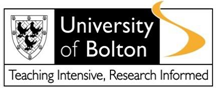 Academic YearDate of the Approval Panel Meeting Programme(s) title2. Course code(s)3.  Final and exit awards4. Mode of attendance5. Anticipated number of intakes per year6.  Mode* and Place of delivery *blended, online etc. 7. Proposed start date8. School or Division 9. Professional Body and/or Partner Panel Role Panel Member NameJob Role Details Chair External Panel MemberInternal Panel MemberStudent Panel MemberCurrent Programme Level of Study Student Rep – Y/NStudent 1Student 2Student 3Student 4Student 5NameJob Role Details Organisation NameJob Role Details NameJob Role Details 1234567Approval AreaCriteria Met Y/N(see PAH Annex 2)  Comments  A: Rationale and Demand B:  Programme Contents C:  Programme Level ExpectationsD: Programme Structure E: Teaching, Learning and Resources F: Assessment G:  Student Admissions and Student Support H: Student Engagement I:  Additional Criteria for Apprenticeship Programmes J:  Additional Criteria for Online Programmes K: Additional Criteria for Off-Campus Programmes 